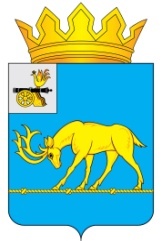 АДМИНИСТРАЦИЯ МУНИЦИПАЛЬНОГО ОБРАЗОВАНИЯ«ТЕМКИНСКИЙ РАЙОН» СМОЛЕНСКОЙ ОБЛАСТИПОСТАНОВЛЕНИЕот  23.12.2014 г. № 650                                                                  с. ТемкиноО внесении изменений в Административный регламент Администрации муниципального образования «Темкинский район» Смоленской области по предоставлению муниципальной услуги «Выдача (продление) разрешения на строительство, реконструкцию объектов капитального строительства на территории муниципального образования «Темкинский район» Смоленской области»В соответствии с Федеральным законом от 27.07.2010 № 210-ФЗ «Об организации предоставления государственных и муниципальных услуг», Градостроительным кодексом Российской Федерации, Уставом муниципального образования «Темкинский  район» Смоленской области, Постановлением Администрации муниципального образования «Темкинский район» Смоленской области  от 07.02.2011 № 53 «Об утверждении порядка разработки и утверждения  административных регламентов  предоставления муниципальных услуг», в целях повышения качества исполнения и доступности муниципальной услуги по рассмотрению обращений граждан, поступивших в  Администрацию  муниципального образования «Темкинский  район» Смоленской области по выдаче разрешений на строительство, реконструкцию,Администрация муниципального образования «Темкинский район» Смоленской области   п о с т а н о в л я е т:1. Внести в Административный регламент Администрации муниципального образования «Темкинский район» Смоленской области по предоставлению муниципальной услуги «Выдача (продление) разрешения на строительство,  реконструкцию объектов капитального строительства на территории муниципального образования «Темкинский район» Смоленской области», утвержденный постановлением Администрации муниципального образования «Темкинский район» Смоленской области от 05.08.2014 года №399, следующие изменения:1.1. Пункт 2.6.1 подраздела 2.6 раздела 2 дополнить подпунктом 1.1 следующего содержания:«1.1.  при наличии соглашения о передаче в случаях, установленных бюджетным законодательством Российской Федерации, органом государственной власти (государственным органом), Государственной корпорацией по атомной энергии «Росатом», органом управления государственным внебюджетным фондом или органом местного самоуправления полномочий государственного (муниципального) заказчика, заключенного при осуществлении бюджетных инвестиций, -указанное соглашение, правоустанавливающие документы на земельный участок правообладателя, с которым заключено это соглашение;»1.2. Пункт 2.6.1 подраздела 2.6 раздела 2 дополнить подпунктом 6.1 следующего содержания:«6.1. в случае проведения реконструкции государственным (муниципальным) заказчиком, являющимся органом государственной власти (государственным органом), Государственной корпорацией по атомной энергии «Росатом», органом управления государственным внебюджетным фондом или органом местного самоуправления, на объекте капитального строительства государственной (муниципальной) собственности, правообладателем которого является государственное (муниципальное) унитарное предприятие, государственное (муниципальное) бюджетное или автономное учреждение, в отношении которого указанный орган осуществляет соответственно функции и полномочия учредителя или права собственника имущества, - соглашение о проведении такой реконструкции, определяющее в том числе условия и порядок возмещения ущерба, причиненного указанному объекту при осуществлении реконструкции;»1.3. Пункт 2.6.1 подраздела 2.6 раздела 2 дополнить подпунктом 6.2 следующего содержания:«6.2. решение общего собрания собственников помещений в многоквартирном доме, принятое в соответствии с жилищным законодательством в случае реконструкции многоквартирного дома, или, если в результате такой реконструкции произойдет уменьшение размера общего имущества в многоквартирном доме, согласие всех собственников помещений в многоквартирном доме;»1.4. Пункт 2.6.1 подраздела 2.6 раздела 2 дополнить подпунктом  7 следующего содержания:«7. копия свидетельства об аккредитации юридического лица, выдавшего положительное заключение негосударственной экспертизы проектной документации, в случае, если представлено заключение негосударственной экспертизы проектной документации;»1.5. Подраздел 2.6 раздела 2 дополнить пунктом 2.6.5 следующего содержания: «2.6.5. Документы (их копии или сведения, содержащиеся в них), указанные в подпунктах 1,2 и 5 пункта 2.6.1 подраздела 2.6 раздела 2, запрашиваются Администрацией муниципального образования «Темкинский район» Смоленской области в государственных органах, органах местного самоуправления и подведомственных государственным органам или органам местного самоуправления организациях, в распоряжении которых находятся указанные документы в соответствии с нормативными правовыми актами Российской Федерации, нормативными правовыми актами субъектов Российской Федерации, муниципальными правовыми актами, если застройщик не представил указанные документы самостоятельно.Документы, указанные в подпункте 1 пункта 2.6.1 Административного регламента муниципального образования «Темкинский район» Смоленской области, по предоставлению муниципальной услуги «Выдача (продление) разрешения на строительство, реконструкцию объектов капитального строительства на территории муниципального образования «Темкинский район» Смоленской области» направляются заявителем самостоятельно, если указанные документы (их копии или сведения, содержащиеся в них) отсутствуют в Едином государственном реестре прав на недвижимое имущество и сделок с ним.2. Опубликовать данное постановление в газете «Заря» и разместить на официальном сайте Администрации муниципального образования «Темкинский район» Смоленской области.3. Контроль за исполнением настоящего постановления возложить на заместителя Главы Администрации муниципального образования «Темкинский район» Смоленской области В.И.ВолковаГлава Администрациимуниципального образования «Темкинский район» Смоленской области                                                 Р.В.Журавлев